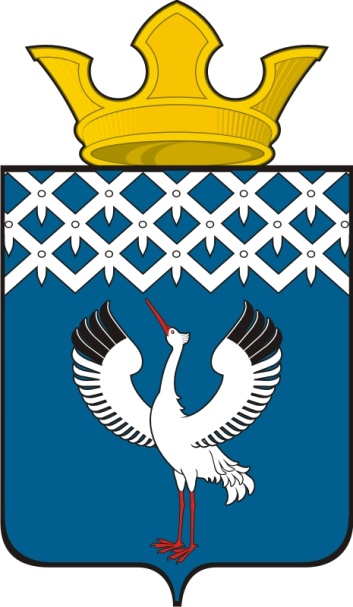 Российская ФедерацияСвердловская областьДумамуниципального образованияБайкаловского сельского поселения8-е заседание 3-го созываРЕШЕНИЕ03.04.2014 г.  № 18с. Байкалово Об утверждении адреса сайта муниципального образования Байкаловского сельского поселения            Руководствуясь  Федеральным законом от 6 октября 2003 года N 131-ФЗ "Об общих принципах организации местного самоуправления в Российской Федерации",  в целях реализации Федерального закона от 9 февраля 2009 года N 8-ФЗ "Об обеспечении доступа к информации о деятельности государственных органов и органов местного самоуправления", Уставом Байкаловского сельского поселения, Дума муниципального образования Байкаловского сельского поселенияРешила:1. Утвердить адрес сайта муниципального образования Байкаловского сельского поселения www.bsposelenie.ru.2. Настоящее решение  обнародовать в «Муниципальном вестнике» - приложении к газете «Районные будни» и опубликовать путем размещения его полного текста на официальном сайте Байкаловского сельского поселения: www.bsposelenie.ru.3. Контроль над исполнением настоящего Решения возложить на постоянную комиссию по законности и местному самоуправлению (Чернаков В.В.).Глава муниципального образования   Байкаловского сельского поселения                         ____________  Л.Ю. Пелевина03 апреля  2014 г. Председатель Думы муниципального образованияБайкаловского сельского поселения                          ____________С.В. Кузеванова 03 апреля  2014 г.   